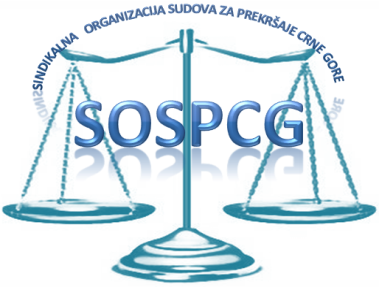 SINDIKALNA ORGANIZACIJA SUDOVA ZA PREKRŠAJE CRNE GOREDjel.br.Sl.                                          Podgorica, dana 22. decembra 2017. godineIzvršni odbor Sindikalne organizacije Prekršajni organi Crne Gore, dana 22. decembra 2017. godine, donio jeODLUKUo sazivanju Skupštine Sindikalne organizacije1.Skupština će se održati dana 02.marta 2018. godine u Podgorici, sa početkom u 11,00 časova u sjedištu Sindikat uprave i pravosuđa Crne Gore, u ul.Novaka Miloševa br.29 (prvi sprat).2.Skraćuju se mandati organima Sindikalne organizacije i redovna Skupština će biti i Izborna.3. Za Skupštinu se predlaže sljedeći dnevni red:Razmatranje Izvještaja o radu za 2017. godini; Razmatranje Plana rada za 2018. godinuIzbor predsjednika sindikalne organizacije, zamjenika predsjednika, članova Izvršnog odbora i članova nadzornog odbora.Razno;4.Sindikalne podružnice  daju sljedeći broj delegata:*Sud za prekršaje Podgorica/ sjedište suda 15 delegata;*Sud za pekršaje Bijelo Polje/sjedište suda 8 delegata;*Sud za prekršaje Budva/sjedište suda 5 delegata;*Viši sud za prekršaje Crne Gore 2 delegata.IZVRŠNI ODBOR SINDIKALNE ORGANIZACIJE SUDOVA ZA PREKRŠAJE CRNE GOREPredsjednikSaša Šimun